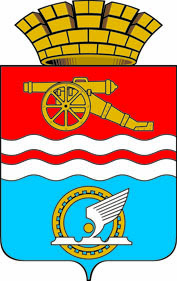 СВЕРДЛОВСКАЯ ОБЛАСТЬАДМИНИСТРАЦИЯ ГОРОДА КАМЕНСКА - УРАЛЬСКОГОПОСТАНОВЛЕНИЕот   07.10.2019  № 808О внесении изменений в План мероприятий по подготовке и проведению на территории муниципального образования город Каменск-Уральский празднования 75-й годовщины Победы в Великой Отечественной войне 1941-1945 годовВо исполнение Указа Президента Российской Федерации от 9 мая 2018 года 
№ 211 «О подготовке и проведении празднования 75-й годовщины Победы 
в Великой Отечественной войне 1941–1945 годов», распоряжения Правительства Свердловской области от 24.10.2018 № 636-РП «О подготовке и проведении 
в Свердловской области мероприятий, посвященных празднованию 75-й годовщины Победы в Великой Отечественной войне 1941-1945 годов», в целях координации деятельности по подготовке и проведению мероприятий, посвященных празднованию 75-й годовщины Победы в Великой Отечественной войне 1941–1945 годов, Администрация города Каменска-УральскогоПОСТАНОВЛЯЕТ:		1. Внести изменения в План мероприятий по подготовке и проведению           на территории муниципального образования город Каменск-Уральский празднования 75-й годовщины Победы в Великой Отечественной войне 1941-1945 годов, утвержденный постановлением Администрации города Каменска-Уральского от 29.01.2019 № 62, изложив его в новой редакции согласно приложению к настоящему постановлению.	2. Разместить настоящее постановление на официальном сайте муниципального образования.	3. Контроль за исполнением настоящего постановления возложить 
на заместителя главы Администрации города Д.В. Миронова. Глава города		    	   					        	        А.В. Шмыков             Приложение             к постановлению Администрации города                Каменска-Уральского от 07.10.2019 № 808ПЛАНмероприятий по подготовке и проведению на территории муниципального образования город Каменск-Уральский празднования 75-й годовщины Победы в Великой Отечественной войне 1941-1945 годовСписок сокращений:ОМС «Управление образования»  – ОМС «Управление образования города Каменска-Уральского»ОМС «Управление культуры»  –      ОМС «Управление культуры города Каменска-Уральского»Отдел информационно-аналитической работы и взаимодействия со СМИ Администрации города - Отдел информационно-аналитической работы и взаимодействия со средствами массовой информации Администрации города Каменска-Уральского№п/пНаименование мероприятияСроки проведенияИсполнителиI. Организационные мероприятияI. Организационные мероприятияI. Организационные мероприятияI. Организационные мероприятия1Подготовка и принятие правовых актов по вопросам, связанным с организацией мероприятий, посвященных дням воинской славы, 75-й годовщине Победы в Великой Отечественной войне 1941–1945 годов (далее – годовщина Победы)по мере необходимостиОрганы местного самоуправления2Проведение заседаний организационного комитета по проведению мероприятий в связи с памятными событиями отечественной истории и празднованием годовщины Победы по мере необходимостиОрганы местного самоуправления3Проведение совещаний по вопросам подготовки и проведения отдельных мероприятий, посвященных годовщине Победыпо мере необходимостиИсполнители мероприятий4Размещение на официальном сайте муниципального образования справочно-информационных материалов, посвященных годовщине Победы2019-2020 годыОтдел информационно-аналитической работы и взаимодействия со СМИ Администрации города5Размещение изображения официальной эмблемы празднования годовщины Победы на официальных сайтах учрежденийиюнь 2019 года – июнь 2020 годаАдминистрация города, ОМС «Управление культуры», ОМС «Управление образования», ОМС «Управление по физической культуре и спорту города Каменска-Уральского»6Ведение базы данных ветеранов Великой Отечественной войны для награждения юбилейной медалью «75 лет Победы в Великой Отечественной войне 1941-1945 годов» 2019-2020 годУправление социальной политики по городу Каменску-Уральскому и Каменскому району (по согласованию)II. Обеспечение достойных условий жизни ветеранов Великой Отечественной войны 1941–1945 годовII. Обеспечение достойных условий жизни ветеранов Великой Отечественной войны 1941–1945 годовII. Обеспечение достойных условий жизни ветеранов Великой Отечественной войны 1941–1945 годовII. Обеспечение достойных условий жизни ветеранов Великой Отечественной войны 1941–1945 годов7Участие в благотворительной акции «Ветеранам – народное внимание и заботу» январь 2019 года – декабрь 2020 годаУчреждения среднего профессионально образования,(по согласованию),образовательные учреждения8Проведение мониторинга социально-экономических условий жизни ветеранов Великой Отечественной войны 1941-1945 годов февраль 2019 года – декабрь 2020 годаАдминистрация города, Управление социальной политики по городу Каменску-Уральскому и Каменскому району (по согласованию),общественная организация ветеранов войны и труда, боевых действий, государственной службы, пенсионеров (по согласованию)9Предоставление единовременной денежной выплаты в связи с годовщиной Победы в Великой Отечественной войне 1941-1945 годов отдельным категориям граждан, предусмотренной Законом Свердловской области от 25.11.2004 № 190-ОЗ «О социальной поддержке ветеранов в Свердловской области» апрель 2019 года – декабрь 2020 годаУправление социальной политики по городу Каменску-Уральскому и Каменскому району (по согласованию)10Организация мероприятий по предоставлению льгот для ветеранов в организациях бытового обслуживания населенияи льгот на продовольственные и непродовольственные товарыапрель-май2020 годаОтдел развития потребительского рынка, предпринимательства и туризма Администрации города Каменска-Уральского11Поздравление с Днем Победы в Великой Отечественной войне 1941-1945 годов ветеранов, находящихся по состоянию здоровья в медицинских организациях, организациях социального обслуживания граждан, предоставляющих социальные услуги в стационарной форме или на домумай 2020 годаМКУ «Центр молодежной политики», военно-патриотические клубы, ветеранские организации(по согласованию)12Поздравление с Днем Победы в Великой Отечественной войне 1941-1945 годов ветеранов и тружеников тыла на дому (поздравительный адрес, продуктовый набор, материальная помощь)май 2020 годаОрганизации, расположенные на территории города(по согласованию)13Организация работы по вручению персональных поздравлений ветеранам Великой Отечественной войны в связи с традиционно считающимися юбилейными днями рождения, начиная с 90-летия2019-2020 годыУправление социальной политики по городу Каменску-Уральскому и Каменскому району (по согласованию)14Акция «Визит внимания» – посещение на дому вдов участников Великой Отечественной войны с целью выявление нуждаемости в различных видах помощи2019-2020 годыУправление социальной политики по городу Каменску-Уральскому и Каменскому району (по согласованию)15Оказание адресной помощи по уборке и ремонту квартир ветеранов Великой Отечественной войны и тружеников тыла, с ограниченными возможностями здоровья2019-2020 годыОрганизации, расположенные на территории города (по согласованию)16Реализация проекта «Социальное волонтерство»2020 годМКУ «Центр молодежной политики»III. Торжественные, информационно-пропагандистские и культурно-массовые мероприятияIII. Торжественные, информационно-пропагандистские и культурно-массовые мероприятияIII. Торжественные, информационно-пропагандистские и культурно-массовые мероприятияIII. Торжественные, информационно-пропагандистские и культурно-массовые мероприятия17Участие в патриотической акции «Марш Знамени Победы»январь-апрель 2020 годаВоенный комиссариат города Каменск-Уральский и Каменского района Свердловской области(по согласованию),общественная организация ветеранов войны и труда, боевых действий, государственной службы, пенсионеров(по согласованию)военно-патриотические клубы, ветеранские организации(по согласованию)18Авторская программа «День Победы в Каменске-Уральском», подготовка сюжетов на тему:- Трудовой подвиг Каменска-Уральского в годы Великой Отечественной войны;- Неизвестный герой;- Помни имя своеянварь-май 2020 года(ежемесячно)Средства массовой информации, осуществляющие деятельность на территории муниципального образования город Каменск-Уральский19Военно-патриотический конкурс «А ну-ка, парни!»февраль 2020 годаОМС «Управление образования», образовательные учреждения20Проведение «Дня открытых дверей» для граждан, уволенных с военной службы, и членов их семей, молодежи призывного возраста в Военном комиссариате города Каменск-Уральский и Каменского района Свердловской областифевраль 2020 годаВоенный комиссариат города Каменск-Уральский и Каменского района Свердловской области(по согласованию), ОМС «Управление образования»21Городская спортивная игра для воспитанников дошкольных образовательных учреждений «В поисках военной тайны» февраль2019, 2020 годовОМС «Управление образования», МБОУДОД «Центр дополнительного образования»22Городской конкурс смотра строя и песни среди школьниковфевраль2019, 2020 годовОМС «Управление образования», образовательные учреждения238-й Фестиваль-конкурс «Солдатская песня»февраль2019, 2020 годовОМС «Управление культуры», МАУК ДК «Современник»24Концертная программа «Есть такая профессия – Родину защищать»февраль2019, 2020 годовОМС «Управление культуры», МБУК «ДК «Металлург»25Городской квест «История Великой Отечественной войны в истории города...»февраль-март 2020 годаОМС «Управлениеобразования», образовательные учреждения26Организация и проведение патриотических мероприятий:- военно-спортивная игра «Зарница»;- акция «Георгиевская лента»;- акция «Голубь мира»февраль2019, 2020 годовмай2019, 2020 годовсентябрь2019, 2020 годовМКУ «Центр молодежной политики», организации, находящиеся на территории города (по согласованию)27Городской военно-патриотический конкурс «А ну-ка, девушки!»март 2019, 2020 годовОМС «Управлениеобразования», образовательные учреждения28Фестиваль школьного самодеятельного творчества «С чего начинается Родина?»апрель 2020 годаОМС «Управление культуры», МАУК ДК «Современник»29Авторская программа «75 секунд о войне»апрель-май 2020 годаСредства массовой информации, осуществляющие деятельность на территории муниципального образования город Каменск-Уральский30Общешкольный онлайн марафон «Песни военных лет»апрель-май 2020 годаОМС «Управлениеобразования», образовательные учреждения31Флешмоб «Победы нашей торжество!»апрель-май 2020 годаОМС «Управлениеобразования», образовательные учреждения32Музыкальная драма «Бессмертный полк»апрель-май 2020 годаОМС «Управление культуры», МБУК «ДК «Юность»33Организация экскурсий для студентов учреждений среднего профессионального образования в музеи предприятий города, в музейные экспозиции, посвященные Великой Отечественной войне 1941-1945 годовапрель-май2020 годаУчреждения среднего профессионально образования(по согласованию)34Проведение встречи допризывной молодежи с ветеранами Великой Отечественной войны 1941-1945 годов, военной службы, тружениками тылаапрель-июнь 2020 годаУчреждения среднего профессионально образования (по согласованию)35Комплексное мероприятие к 100-летию со дня рождения писателя-фронтовика Д. Гранина «Человек с улицы Милосердия»май 2019 годаОМС «Управление культуры», ЦГБ им. А.С.Пушкина36Конкурс чтецов «Красная ромашка»май2019, 2020 годовОМС «Управление культуры», МБУК «ДК «Металлург»37Выставка рисунков учреждений дополнительного образования «Дорогами памяти» май2019, 2020 годовОМС «Управление культуры», МБУК «ДК «Юность»38Акция-выставка на материале семейных архивов читателей «Бессмертный полк»май2019, 2020 годовОМС «Управление культуры», ЦГБ им. А.С.Пушкина39Изготовление поздравительных открыток для ветеранов Великой Отечественной войны «Письмо солдату»май2019, 2020 годовОМС «Управление культуры», учреждения дополнительного образования40Организация и проведение спортивных мероприятий, посвященных годовщине Победы:1) открытое первенство города по велоспорту;2) легкоатлетическая эстафета «Весна Победы»;3) VI традиционный турнир по греко-римской борьбе 
«Путь к пьедесталу»;4) турнир по настольному теннису;5) открытое личное первенство города по мотокроссу;6) открытое первенство города по плаванию;7) турнир по русским шашкаммай2019, 2020 годовОМС «Управление по физической культуре и спорту города Каменска-Уральского», организации, находящиеся на территории города (по согласованию)41Театрализованная концертная программа ко Дню Победы «Огонь войны души не сжёг…»май2019, 2020 годовОМС «Управление культуры», МАУК ДК «Современник»42Концертно-театрализованная программа на площади у ДК «Металлург» «Песни, с которыми мы победили»май2019, 2020 годовОМС «Управление культуры», МБУК «ДК «Металлург»43Поздравление на дому участников Великой Отечественной войны, тружеников тыла, вдов, узников концлагерей с вручением поздравительных открыток, сувенировмай2019, 2020 годовУправление социальной политики по городу Каменску-Уральскому и Каменскому району (по согласованию)44Концертная программа «Песня тоже воевала» май2019, 2020 годовОМС «Управление культуры», МАУК ДК «Современник»45Организация мероприятий, посвященных празднованию годовщины Победы, для лиц, находящихся на обслуживании в учреждениях социального обслуживания май2019, 2020 годов Управление социальной политики по городу Каменску-Уральскому и Каменскому району (по согласованию)46Парад наследников Победымай2019, 2020 годовОМС «Управление культуры», МАУК «Социально-культурный центр»47Городской торжественный вечермай2019, 2020 годовОМС «Управление культуры», МАУК «Социально-культурный центр»48Концертная программа академического хора «Победный май!»май2019, 2020 годовОМС «Управление культуры», МБУК «ДК «Юность»49Открытие стационарной выставки «И помнит мир спасённый»май 2020 годаОМС «Управление культуры», МБУК «Каменск-Уральский краеведческий музей им. И. Я. Стяжкина»50Фестиваль детского анимационного кино «Герои моей семьи – герои моей страны»май 2020 годаОМС «Управление культуры», ЦГБ им. А.С.Пушкина51Фестиваль творчества с участием пожилых граждан «Салют, Победа!» май 2020 годаОМС «Управление культуры», МБУК «Детский культурный центр»52Поэтическая композиция «В День победы…» май 2020 годаОМС «Управление культуры», МАУК «Театр драмы»53Выставка, посвященная Дню освобождения узников фашистских концлагерей и гетто и Дню Победы в Великой Отечественной войне «Чтобы помнили…» май 2020 годаОМС «Управление культуры», МБУК «Каменск-Уральский краеведческий музей им. И. Я. Стяжкина»54Концертная программа «И превратились в белых журавлей…»май 2020 годаОМС «Управление культуры», МАУК ДК «Современник»55Концертная программа «День Победы»май 2020 годаОМС «Управление культуры», МБУК «Детский культурный центр»56Праздничное народное гуляние «Салют и слава годовщине навеки памятного дня!»09 мая 2020 годаОМС «Управление культуры»57Праздничный фейерверк 09 мая 2020 годаОМС «Управление культуры»58Мемориальная выставка каменских художников-фронтовиков. Живописьиюнь 2020 годаОМС «Управление культуры», МБУК «Каменск-Уральский краеведческий музей им. И. Я. Стяжкина»59Организация работы передвижной выставки «От Урала до Берлина» в рамках тематических занятий в общеобразовательных учрежденияхиюнь 2020 годаОМС «Управление культуры», ОМС «Управление образования»,МБУК «Каменск-Уральский краеведческий музей им. И. Я. Стяжкина»60Подготовка и издание книги к 75-летию Победы в Великой Отечественной Войне2019-2020 годыОМС «Управление культуры»61Подготовка материалов для создания видеофильма и электронной книги «Тыл фронту»2019-2020 годыТелекомпания РимМедиа(по согласованию),организации, расположенные на территории города (по согласованию),общественная организация ветеранов войны и труда, боевых действий, государственной службы, пенсионеров(по согласованию)62Публикация материалов в газете «Новый компас» и на информационном портале «Новый Каменск» под рубрикой «Юбилею Победы посвящается», в газете «Каменский рабочий» и на сайте под рубрикой  «Выстояли!»2019-2020 годыСредства массовой информации, осуществляющие деятельность на территории муниципального образования город Каменск-Уральский63Публикация материалов в городских газетах и на официальных сайтах СМИ о работах по благоустройству территорий мемориальных объектов, обелисков и памятников2019-2020 годыСредства массовой информации, осуществляющие деятельность на территории муниципального образования город Каменск-Уральский64Встречи с фронтовиками, тружениками тыла, узниками концлагерей в рамках проведения уроков мужества, часов памяти, конкурсов рисунков, посвященные годовщине Победы2019-2020 годыОМС «Управление культуры», учреждения дополнительного образования65Уроки мужества, классные часы, выставки книг, рисунков и фотографий, оформление стендов, беседы, литературно-музыкальные гостиные 2019-2020 годыОМС «Управление образования»,образовательные учреждения66Встреча молодежи с ветеранами Великой Отечественной войны «Диалоги с Героями»2019-2020 годыМКУ «Центр молодежной политики»67Организация экскурсий для ветеранов Великой Отечественной войны и тружеников тыла (музеи промышленных предприятий, колокольный завод «Пятков и К», Краеведческий музей имени И.Я. Стяжкина)2019-2020 годыМКУ «Центр развития туризма города Каменска-Уральского»68Награждение ветеранов Великой Отечественной войны юбилейной медалью «75 лет Победы в Великой Отечественной войне 1941-1945 годов»2020 годАдминистрация города,Управление социальной политики по городу Каменску-Уральскому и Каменскому району (по согласованию)IV. Памятно-мемориальные мероприятияIV. Памятно-мемориальные мероприятияIV. Памятно-мемориальные мероприятияIV. Памятно-мемориальные мероприятия69Проведение торжественно-траурных церемоний возложения венков и цветов к мемориальным объектам, увековечившим боевой и трудовой подвиг народа в Великой Отечественной войне 1941-1945 годов, память павших защитников Отечествафевраль 2019 года – июнь 2020 годаАдминистрация города,ОМС «Управление культуры», военно-патриотические клубы, ветеранские организации(по согласованию), организации, находящиеся на территории города (по согласованию)70Торжественные митинги учащихся08 мая2019, 2020 годовОМС «Управление образования», образовательные учреждения71Всероссийская акция «Бессмертный полк»09 мая2019, 2020 годовОМС «Управление культуры», МАУК «Социально-культурный центр»72Торжественные митинги «Великий Май! Победный Май!»09 мая2019, 2020 годыАдминистрация города,ОМС «Управление культуры»,организации, находящиеся на территории города (по согласованию)73Организация и проведение мемориальной акции «Вечер зажженных свечей»май2019, 2020 годовМКУ «Центр молодежной политики»74Организация и проведение акции «Свеча памяти»май2019, 2020 годовОМС «Управление культуры», МАУК «Социально-культурный центр»75Общероссийская акция «Завтра была война», посвященная дню памяти и скорбииюнь2019, 2020 годовМКУ «Центр молодежной политики»76Митинги в день памяти и скорбииюнь2019, 2020 годовАдминистрация города,ОМС «Управление культуры», МАУК «Социально-культурный центр», организации, расположенные  на территории города (по согласованию)77Обследование мемориальных объектов, обелисков и памятниковиюнь-июль 2019 годаАдминистрации Синарского и Красногорского районов,МКУ «Управление городского хозяйства»78Организация мероприятий по благоустройству территорий мемориальных объектов, обелисков и памятников2019, 2020 годовАдминистрации Синарского и Красногорского районов,МКУ «Управление городского хозяйства», военно-патриотические клубы,ветеранские организации, (по согласованию),учреждения среднего профессионально образования (по согласованию)79Изготовление и установка мемориальных досок с именами земляков, погибших при защите Отечествапо мере необходимостиОрганизации, расположенные на территории города (по согласованию)80Установка топиарной фигуры к 75 - летию Победыапрель 2020 годаМКУ «Управление городского хозяйства»81Ремонт, реставрация и благоустройство мемориальных объектов, обелисков и памятниковсентябрь 2019 года - апрель 2020 годаАдминистрации Синарского и Красногорского районов,МКУ «Управление городского хозяйства», организации, расположенные на территории города (по согласованию),военно-патриотические клубы,ветеранские организации, (по согласованию)V. Мероприятия, посвященные 100 - летию со дня рождения дважды Героя Советского Союза Г.А. РечкаловаV. Мероприятия, посвященные 100 - летию со дня рождения дважды Героя Советского Союза Г.А. РечкаловаV. Мероприятия, посвященные 100 - летию со дня рождения дважды Героя Советского Союза Г.А. РечкаловаV. Мероприятия, посвященные 100 - летию со дня рождения дважды Героя Советского Союза Г.А. Речкалова82Организация и проведение в общеобразовательных учреждениях и школьных музеях экскурсий, уроков мужества на тему: «Герой с Урала»2019-2020 годыОМС «Управление образования», образовательные учреждения,МБУК «Каменск-Уральский краеведческий музей им. И. Я. Стяжкина»83Организация и проведение творческих конкурсов, музыкальных, литературных, поэтических и просветительских проектов, выставок, круглых столов, творческих встреч, посвященных 100-летию со дня рождения дважды Героя Советского Союза Г.А. Речкалова2019-2020 годыОМС «Управление культуры», МАУК «Социально-культурный центр», МБУК «ДК «Металлург», МАУК ДК «Современник», МБУК «Детский культурный центр»84Проведение единого классного часа «Земляк, которым мы городимся»февраль 2020 годаОМС «Управление образования», образовательные учреждения85Проведение викторины «Что я знаю о Речкалове?»февраль 2020 годаОМС «Управление образования», образовательные учреждения86Проведение конкурса рисунков «Боевая вертикаль»февраль 2020 годаОМС «Управление образования», образовательные учреждения87Демонстрация фильма «Речкалов - солдат неба»февраль 2020 годаОМС «Управление культуры», МАУК «Социально-культурный центр»88Концертная программа, посвященная 100-летию со дня рождения дважды Героя Советского Союза Г.А. Речкалова «Есть одна у лётчика мечта»08 февраля 2020 годаОМС «Управление культуры», МБУК «ДК «Металлург»898-й Открытый фестиваль-конкурс, посвященный 100-летию со дня рождения дважды Героя Советского Союза Г.А. Речкалова «Солдатская песня»22 февраля 2020 годаОМС «Управление культуры», МАУК ДК «Современник»90Выставка авиамоделей, посвященная 100 - летию со дня рождения дважды Героя Советского Союза Г.А. Речкаловамарт 2020 годаОМС «Управление культуры», МБУК «Детский культурный центр»